Информация о проведении традиционных мероприятийбюджетного профессионального образовательного учреждения Омской области«Тарский индустриально-педагогический колледж»     Внеучебная работа в колледже способствует формированию у студентов нравственных, духовных и культурных ценностей, созданию условий для всестороннего развития личности. Студенты и преподаватели нашего учебного заведения ведут активную общественную деятельность и учувствуют в различных мероприятиях, проводимых в колледже. Традиционными мероприятиями колледжа являются:-  1 сентября проводится торжественная линейка, посвящённая Дню знаний. 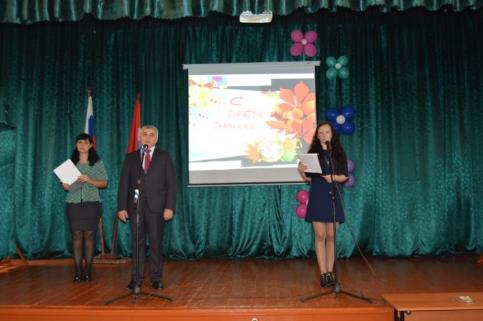 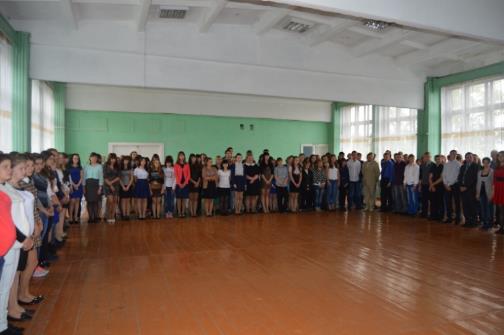 - В октябре проходит выставка цветов, плодов и овощей «Осенние мотивы». Целью данного конкурса является выявление и поддержка творческих, художественно-эстетических способностей обучающихся.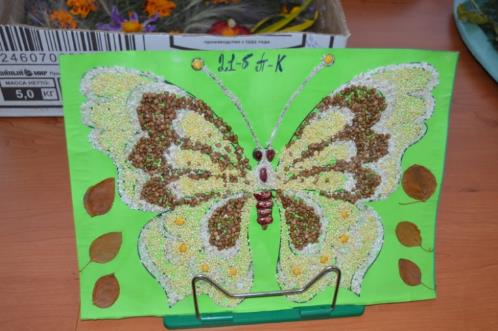 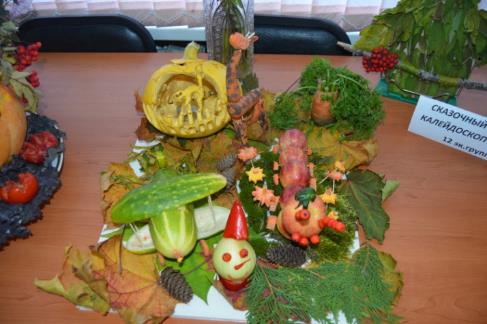 - Традицией колледжа стало мероприятие посвящение в студенты, где главными действующими героями являются первокурсники. Для студентов нового набора, старшекурсники устраивают «тёмный коридор»,  в котором первокурсников ждут разные препятствия. Обучающиеся готовят концерт, который включает в себя танцевальные и вокальные номера.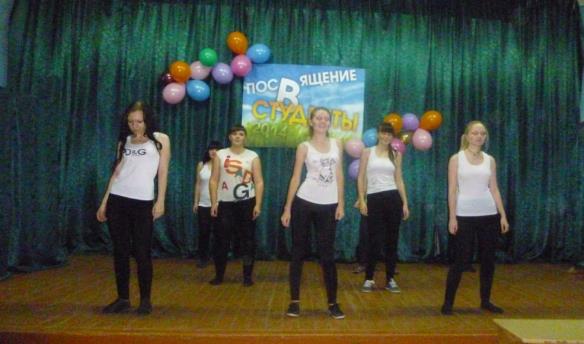 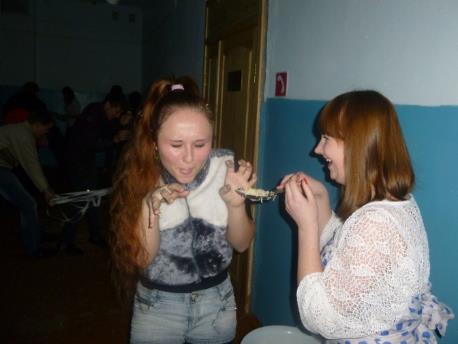 - Традиционно проходит  Новогодняя студенческая вечеринка. Она насыщена развлекательной программой, которую готовят сами студенты. Эта программа включает в себя поздравления от Деда Мороза и Снегурочки; неожиданное появление разных сказочных персонажей. Студенты участвуют в конкурсах, играют в лотерею и наслаждаются просмотром художественных номеров вместе со сказочными героями. 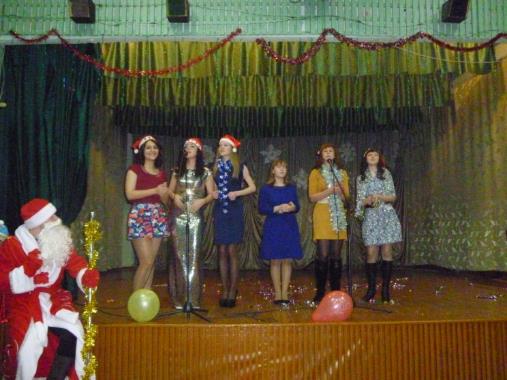 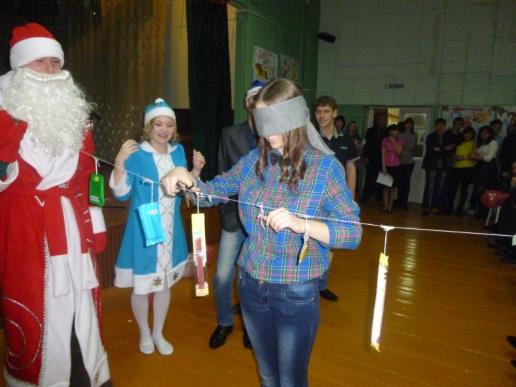 - В феврале на стадионе «Олимп» проходят традиционные соревнования по лыжным гонкам, посвящённые памяти Юрия Петровича Аннинова, преподавателя физической культуры много лет проработавшего в образовательной организации. Участники соревнований отдают дань памяти талантливому педагогу и тренеру, человеку с большой буквы.  В соревнованиях принимают участие спортсмены разных районов и города.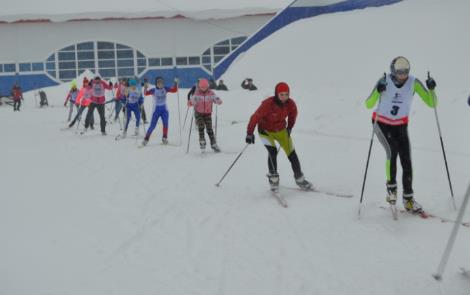 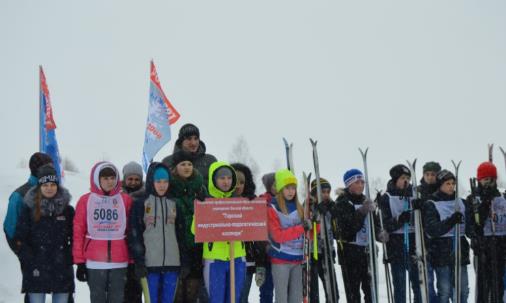 - День Защитника Отечества – это праздник, который отмечает вся страна. Так традиционно в преддверии этого праздника в колледже проводится концертная программа посвященная Дню Защитника Отечества.На мероприятие приглашаются все представители мужского пола колледжа. Обучающиеся готовят номера художественной самодеятельности, исполняют патриотические песни.  Звучат  стихи  и поздравления в адрес сильной половины колледжа.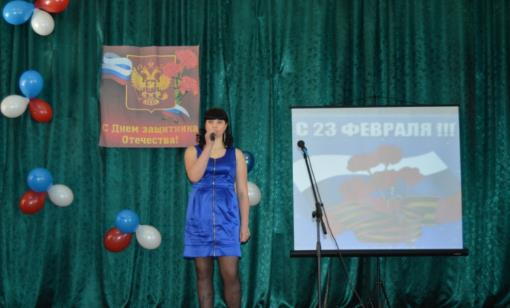 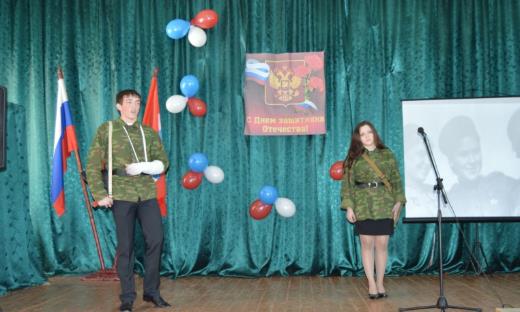 - По традиции каждый год накануне праздника 9 мая директор  колледжа Давыдов Вячеслав Васильевич и председатель ветеранской организации Скороженко Ольга Алексеевна посещают на дому участников Великой Отечественной Войны и тружеников тыла и поздравляют их с праздником Великой Победы, желая здоровья и долголетия, вручают подарки и поздравительные открытки. Ветераны тепло и радушно встречают гостей и благодарят за оказанное внимание.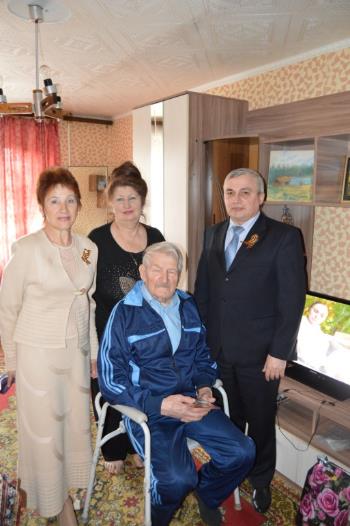 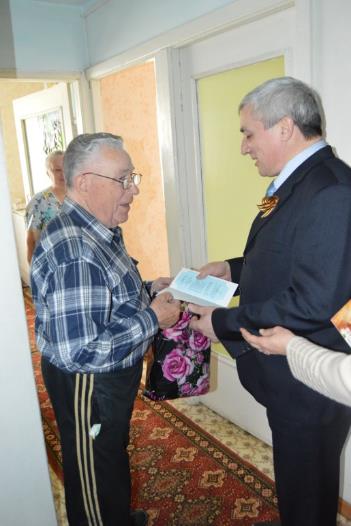 - Традиционно проходит мероприятие, посвящённое Дню России. Богатство России – молодежь.  Именно на инициативе,  творчестве, активной жизненной позиции студенческой молодёжи строится будущее нашей страны. В стенах нашего колледжа обучаются студенты, которыми мы можем гордиться. Их имена вносятся в летопись колледжа, а фотографии заносятся на Доску почёта. В торжественной обстановке открывается Доска почёта, обучающимся вручаются сертификаты.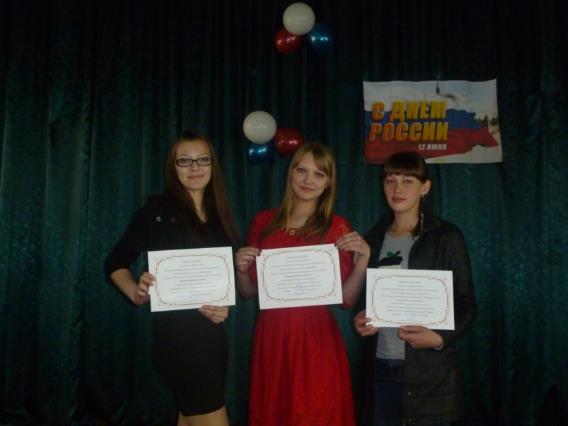 